Rockhampton North Special School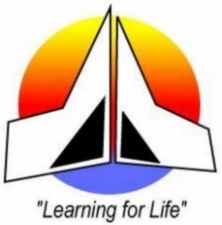 P&C Association Agenda and Minutes: 18 August 2023 at 9amAppendix:Marquees: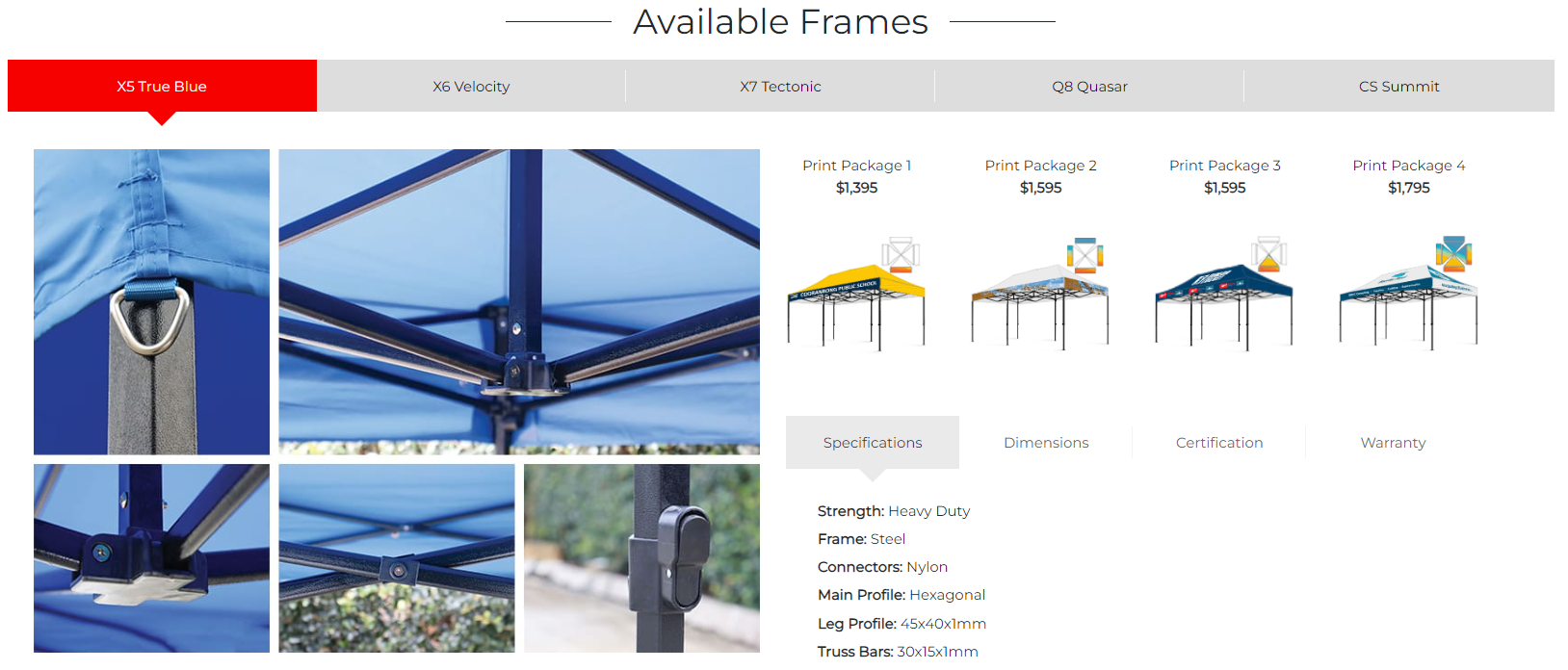 ItemItemWhoMinutesPresentMylesMyles Spreadborough, Nola Davey, Luke Davey, Trudy-Anne Horton, Chris Heut, Jaimi Morphett, Melinda Lawrence, Troy Perkins, Andrew Daley and Alana HudsonApologiesMylesDehlia DawsonOpening and Welcome by ChairMylesMeeting commenced at 0905.Previous MinutesAlanaPrevious minutes accepted by Alana Hudson, seconded by Jaimi Morphett.Treasurers ReportTrudyEnded July $8,436.52.Paid RNSS for student resources, Scholastic bookfair and donation to RNSS for sensory play area.Moved that the report is a true and accurate record by Trudy-Anne Horton, seconded by Chris Heut.Principal/GO’s ReportTroyRNSS – Strategic Plan. Positive behaviour for learning program is implemented through RNSS.Friendly schools program – connections between staff, families and community.Equity & Excellence are the two new focus areas of DoE.Post school destinations and work experience – learning to contribute to society/community in the senior years.Moved that the report is a true and accurate record by Troy Perkins, seconded by Alana Hudson.BM’s ReportAlanaMoved that the report is a true and accurate record by Alana Hudson, seconded by Chris Heut.Fundraising CommitteeFather’s Day / Colour run / Sports Day – 31.08.23.The P&C have agreed to use the chocolate money to purchase prizes for the Father’s Day raffle.Lucky door prize for the fathers on the day.Raffle drawn in between the sports day & colour run. Tickets out 07.08.23.GrantsSensory Garden: ‘buy a brick’ for families / sausage sizzles fundraisers.General BusinessMarquee: 3x6m marquees (Extreme Marquees) – from $1,395 - $1,795 printed – as below.Treasurer & secretary positions – advertise to seesaw & newsletter. Training provided.Next Meeting:Close MylesMeeting closed at 10:20am.